Working Party 5D (WP 5D) wishes to inform the relevant External Organizations that it is commencing development of a working document toward a preliminary draft new Report ITU-R M.[IMT.ARCH], “Architecture and Topology of IMT Networks”.  At its February 2014 meeting, WP 5D developed the attached outline for the draft Report.WP 5D would appreciate receiving contributions from the relevant External Organizations containing material for inclusion in the draft Report.  WP 5D would also welcome any advice from the External Organizations regarding the proposed outline and contents.It would facilitate the work of the WP 5D meeting to receive proposals for content with specific guidance as to what text is proposed for what section, rather than receiving references to extensive standards publications.Contributions to the next meeting of WP 5D should be submitted prior to the deadline of 1600 hours UTC on 11 June 2014.WP 5D looks forward to a close cooperation with the relevant External Organizations in the development of this draft Report on the Architecture and Topology of IMT Networks.	Counselor ITU-R SG5Attachment:  	Draft outline (Document 5D/615 Attachment 5.5)_________________Radiocommunication Study Groups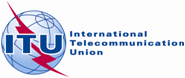 18th Meeting of Working Party 5D
Ho Chi Minh City, Viet Nam, 12-19 February 2014Attachment 5.7 to Document 5D/615(Source:	Document 5D/TEMP/347(Rev.2))Attachment 5.7 to Document 5D/615(Source:	Document 5D/TEMP/347(Rev.2))18 February 2014Attachment 5.7 to Document 5D/615(Source:	Document 5D/TEMP/347(Rev.2))English onlyWorking Party 5DWorking Party 5DLIAISON STATEMENT TO EXTERNAL ORGANIZATIONSLIAISON STATEMENT TO EXTERNAL ORGANIZATIONSARCHITECTURE AND TOPOLOGY OF IMT NETWORKSARCHITECTURE AND TOPOLOGY OF IMT NETWORKSStatus:For actionContact:Sergio BuonomoE-mail: sergio.buonomo@itu.int 